ПРОЕКТ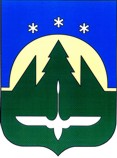 АДМИНИСТРАЦИЯ ГОРОДА ХАНТЫ-МАНСИЙСКАХанты-Мансийского автономного округа-ЮгрыПОСТАНОВЛЕНИЕот  _________________                                                                          №  _____Об утверждении административныхрегламентов предоставлениямуниципальных услуг в сфере образованияВ соответствии с Федеральным законом от 27 июля 2010 года № 210-ФЗ «Об организации предоставления государственных и муниципальных услуг», распоряжением Администрации города Ханты-Мансийска от 23.05.2013 № 122-р «Об утверждении Порядка разработки и утверждения административных регламентов предоставления муниципальных услуг», в целях повышения качества оказания муниципальных услуг:1. Утвердить административные регламенты предоставления муниципальных услуг в сфере образования:1.1. Прием заявлений, постановка на учет детей в образовательные организации, реализующие основную общеобразовательную программу дошкольного образования (детские сады) (приложение 1).1.2. Предоставление информации об организации общедоступного и бесплатного дошкольного, начального общего, основного общего, среднего общего, а также дополнительного образования в общеобразовательных организациях (приложение 2).2. Признать утратившим силу постановление Администрации города Ханты-Мансийска от 30.12.2011 № 1504 «Об утверждении административных регламентов предоставления муниципальных услуг в сфере образования».3. Разместить настоящее постановление на официальном портале Администрации города Ханты-Мансийска в сети Интернет.4. Настоящее постановление вступает в силу после дня его официального опубликования.5. Контроль за выполнением постановления возложить на заместителя Главы Администрации города Ханты-Мансийска Черкунову И.А.Главы Администрациигорода Ханты-Мансийска     	                                                            М.П. РяшинПриложение 1к постановлению Администрациигорода Ханты-Мансийскаот ____________ № _______Административный регламентпредоставления муниципальной услуги«Прием заявлений, постановка на учет детей в образовательные организации, реализующие основную общеобразовательную программу дошкольного образования (детские сады)»I. Общие положения1.1. Предмет регулирования административного регламентаАдминистративный регламент предоставления муниципальной услуги по приему заявлений, постановке на учет детей в образовательные организации, реализующие основную общеобразовательную программу дошкольного образования (детские сады) (далее - административный регламент, муниципальная услуга), устанавливает сроки и последовательность административных процедур и административных действий Департамента образования Администрации города Ханты-Мансийска (далее - Департамент), а также порядок его взаимодействия с заявителями, органами государственной власти и иными органами местного самоуправления, учреждениями и организациями при предоставлении муниципальной услуги.1.2. Круг заявителейЗаявителями являются родители (законные представители) ребенка, имеющего право на получение дошкольного образования, постоянно или временно проживающие в городе Ханты-Мансийске (далее - заявитель).От имени заявителя могут выступать иные лица, имеющие право в соответствии с законодательством Российской Федерации либо в силу наделения их заявителями в порядке, установленном законодательством Российской Федерации, полномочиями выступать от их имени.1.3. Требования к порядку информирования о правилах предоставления муниципальной услуги1.3.1. Информация о месте нахождения, справочных телефонах, графике работы, адресах электронной почты Департамента и его структурных подразделений, участвующих в предоставлении муниципальной услуги.Место нахождения Департамента: 628007, Ханты-Мансийский автономный округ - Югра, Тюменская область, город Ханты-Мансийск, ул. Чехова, 71.Приемная Департамента: кабинет № 203, телефон/факс: (3467) 32-83-80.Адрес электронной почты Департамента: pr_edu@admhmansy.ru.Адрес официального сайта Департамента: edu.аdmhmansy.ru.График работы:понедельник, среда, четверг, пятница: с 09.00 час. до 17.15 час.;вторник: с 09.00 час. до 18.15 час.;обеденный перерыв: с 12.45 час. до 14.00 час.;суббота, воскресенье - выходные дни.Место нахождения структурного подразделения Департамента, предоставляющего муниципальную услугу, - отдела дошкольного и дополнительного образования и воспитания (далее - Отдел): 628007, Ханты-Мансийский автономный округ - Югра, Тюменская область, город Ханты-Мансийск, ул. Чехова, 71, кабинет № 102.Информация по вопросам предоставления муниципальной услуги, сведений о ходе ее оказания, представляется по месту нахождения Отдела.Телефон/факс Отдела: (3467) 32-80-47; 32-61-38.Адрес электронной почты Отдела: oddo-do@admhmansy.ru.График приема заявителей специалистами Отдела:понедельник, среда, четверг, пятница: с 09.00 час. до 17.15 час.;вторник: с 09.00 час. до 18.15 час.;четверг: не приемный день;обеденный перерыв: с 12.45 час. до 14.00 час.;суббота, воскресенье - выходные дни.Для подачи документов заявителям необходимо обратиться в кабинет № 100.1.3.2. Сведения, указанные в подпункте 1.3.1 пункта 1.3 настоящего административного регламента, размещаются на информационном стенде Департамента и в информационно-телекоммуникационной сети Интернет:на официальном информационном портале органов местного самоуправления города Ханты-Мансийска www.admhmansy.ru (далее - официальный портал);в федеральной государственной информационной системе «Единый портал государственных и муниципальных услуг (функций)» www.gosuslugi.ru (далее - Единый портал);в региональной информационной системе Ханты-Мансийского автономного округа - Югры «Портал государственных и муниципальных услуг (функций) Ханты-Мансийского автономного округа - Югры» 86.gosuslugi.ru (далее - региональный портал).1.3.3. Информирование заявителей по вопросам предоставления муниципальной услуги, в том числе о ходе предоставления муниципальной услуги, осуществляется в следующих формах:устной (при личном обращении заявителя и/или по телефону);письменной (при письменном обращении заявителя по почте, электронной почте, факсу);в форме информационных (мультимедийных) материалов в информационно-телекоммуникационной сети Интернет на официальном портале, Едином и региональном порталах.Информация о муниципальной услуге также размещается в форме информационных (текстовых) материалов на информационном стенде Департамента.1.3.4. В случае устного обращения (лично или по телефону) заявителя (его представителя) специалист Отдела осуществляет устное информирование (соответственно лично или по телефону) обратившегося за информацией заявителя. Устное информирование осуществляется не более 10 минут.Ответ на телефонный звонок начинается с информации о наименовании органа, в который обратился заявитель, фамилии, имени, отчестве (при наличии) и должности специалиста, принявшего телефонный звонок.При общении с заявителями (по телефону или лично) специалист Отдела должен корректно и внимательно относиться к гражданам, не унижая их чести и достоинства. Устное информирование о порядке предоставления муниципальной услуги должно проводиться с использованием официально-делового стиля речи.При невозможности специалиста, принявшего звонок, самостоятельно ответить на поставленный вопрос, телефонный звонок должен быть переадресован (переведен) на другое должностное лицо или же обратившемуся лицу должен быть сообщен телефонный номер, по которому можно будет получить необходимую информацию. Если для подготовки ответа требуется продолжительное время, специалист, осуществляющий устное информирование, может предложить заявителю направить в Департамент письменное обращение о предоставлении ему письменного ответа либо назначить другое удобное для заявителя время для устного информирования.1.3.5. При консультировании в письменной форме, в том числе электронной, ответ на обращение заявителя направляется на указанный им адрес (по письменному запросу заявителей на почтовый адрес или адрес электронной почты, указанный в запросе) в срок, не превышающий 30 календарных дней с даты поступления обращения (регистрации) в Департамент.1.3.6. Для получения информации по вопросам предоставления муниципальной услуги, в том числе о ходе предоставления муниципальной услуги посредством Единого или регионального порталов заявителям необходимо использовать адреса в информационно-телекоммуникационной сети Интернет, указанные в подпункте 1.3.2 пункта 1.3 настоящего административного регламента.1.3.7. На информационном стенде Департамента и в информационно-телекоммуникационной сети Интернет размещается следующая информация:извлечения из законодательных и иных нормативных правовых актов Российской Федерации, в том числе муниципальных правовых актов, содержащих нормы, регулирующие деятельность по предоставлению муниципальной услуги;место нахождения, график работы, справочные телефоны, адреса электронной почты Департамента и его структурных подразделений, предоставляющих муниципальную услугу;процедура получения информации заявителями по вопросам предоставления муниципальной услуги, сведений о ходе предоставления муниципальной услуги;бланки заявления о предоставлении муниципальной услуги и образец его заполнения;исчерпывающий перечень документов, необходимых для предоставления муниципальной услуги;основания для отказа в предоставлении муниципальной услуги;блок-схема предоставления муниципальной услуги;текст настоящего административного регламента с приложениями (извлечения - на информационном стенде; полная версия размещается в информационно-телекоммуникационной сети Интернет либо полный текст настоящего административного регламента можно получить, обратившись к специалисту Отдела).В случае внесения изменений в порядок предоставления муниципальной услуги специалист Отдела в срок, не превышающий 5 рабочих дней со дня вступления в силу таких изменений, обеспечивает размещение информации в информационно-телекоммуникационной сети Интернет и на информационном стенде, находящемся в месте предоставления муниципальной услуги.II. Стандарт предоставления муниципальной услуги2.1. Наименование муниципальной услуги: прием заявлений, постановка на учет детей в образовательные организации, реализующие основную общеобразовательную программу дошкольного образования (детские сады).2.2. Наименование органа Администрации города Ханты-Мансийска, предоставляющего муниципальную услугу, его структурных подразделений, участвующих в предоставлении муниципальной услугиПредоставление муниципальной услуги осуществляет Администрация города Ханты-Мансийска в лице Департамента образования Администрации города Ханты-Мансийска.Непосредственное предоставление муниципальной услуги осуществляет отдел дошкольного и дополнительного образования и воспитания Департамента.В соответствии с требованиями пункта 3 части 1 статьи 7 Федерального закона от 27.07.2010 № 210-ФЗ «Об организации предоставления государственных и муниципальных услуг» (далее - Федеральный закон «Об организации предоставления государственных и муниципальных услуг») орган, предоставляющий муниципальную услугу, не вправе требовать от заявителя осуществления действий, в том числе согласований, необходимых для получения муниципальной услуги и связанных с обращением в иные государственные органы, организации, за исключением получения услуг и получения документов и информации, предоставляемых в результате предоставления таких услуг, включенных в Перечень услуг, которые являются необходимыми и обязательными для предоставления муниципальных услуг, утвержденный решением Думы города Ханты-Мансийска от 29.06.2012 № 243 «О перечне услуг, которые являются необходимыми и обязательными для предоставления органами Администрации города Ханты-Мансийска муниципальных услуг, и порядке определения размера платы за оказание таких услуг».2.3. Результат предоставления муниципальной услугиРезультатом предоставления муниципальной услуги является:постановка на учет ребенка в образовательную организацию, реализующую основную общеобразовательную программу дошкольного образования (детские сады) и выдача (направление) заявителю уведомления с соответствующим решением;выдача (направление) заявителю уведомления об отказе в предоставлении муниципальной услуги с приложением соответствующего решения.Решение о предоставлении или об отказе в предоставлении муниципальной услуги оформляется в форме уведомления (приложения № № 1 - 2 к настоящему административному регламенту).2.4. Срок предоставления муниципальной услугиОбщий (максимальный) срок предоставления муниципальной услуги составляет 5 рабочих дней со дня регистрации в Департаменте заявления о предоставлении муниципальной услуги.В общий срок предоставления муниципальной услуги входит срок выдачи (направления) документов, являющихся результатом предоставления муниципальной услуги.Срок выдачи (направления) уведомления, являющегося результатом предоставления муниципальной услуги, - не позднее чем через 2 рабочих дня со дня принятия решения о предоставлении либо отказе муниципальной услуги.Приостановление предоставления муниципальной услуги законодательством не предусмотрено.2.5. Правовые основания для предоставления муниципальной услугиПредоставление муниципальной услуги осуществляется в соответствии с:Конституцией Российской Федерации («Российская газета», 25.12.1993, № 237; «Собрание законодательства Российской Федерации», 26.01.2009, № 4, ст. 445); «Парламентская газета», 23 - 29.01.2009, № 4);Конвенцией о правах ребенка, одобренной Генеральной Ассамблеей ООН 20.11.1989 («Сборник международных договоров СССР», выпуск XLVI, 1993);Федеральным законом от 24.07.1998 № 124-ФЗ «Об основных гарантиях прав ребенка в Российской Федерации» («Собрание законодательства Российской Федерации», 03.08.1998, № 31, ст. 3802; «Российская газета», 05.08.1998, № 147);Федеральным законом от 27.07.2010 № 210-ФЗ «Об организации предоставления государственных и муниципальных услуг» («Российская газета», 30.06.2010, № 168; «Собрание законодательства Российской Федерации», 02.08.2010, № 31, ст. 4179);Федеральным законом от 24.11.1995 № 181-ФЗ «О социальной защите инвалидов в Российской Федерации» («Собрание законодательства Российской Федерации», 27.11.1995, № 48, ст. 4563; «Российская газета», 02.12.1995, № 234);Федеральным законом от 19.02.1993 № 4528-1 «О беженцах» («Российская газета», 03.06.1997, № 126; «Ведомости СНД и ВС Российской Федерации», 25.03.1993, № 12, ст. 425);Федеральным законом от 17.01.1992 № 2202-1 «О прокуратуре Российской Федерации» («Российская газета», 18.02.1992, № 39; «Ведомости СНД РФ и ВС Российской Федерации», 20.02.1992, № 8, ст. 366; «Собрание законодательства Российской Федерации», 20.11.1995, № 47, ст. 4472; «Российская газета», 25.11.1995, № 229);Федеральным законом от 25.07.2002 № 115-ФЗ «О правовом положении иностранных граждан в Российской Федерации» («Собрание законодательства Российской Федерации», 29.07.2002, № 30, ст. 3032; «Российская газета», 31.07.2002, № 140; «Парламентская газета», 31.07.2002, № 144);Федеральным законом от 27.05.1998 № 76-ФЗ «О статусе военнослужащих» («Российская газета», 02.06.1998, № 104; «Собрание законодательства Российской Федерации», 01.06.1998, № 22, ст. 2331);Федеральным законом от 28.12.2010 № 403-ФЗ «О Следственном комитете Российской Федерации» («Российская газета», 30.12.2010, № 296; «Собрание законодательства Российской Федерации», 03.01.2011, № 1, ст. 15; «Парламентская газета», 14 - 20.01.2011, № 1-2);Федеральным законом от 07.02.2011 № 3-ФЗ «О полиции» («Российская газета», 08.02.2011, № 25; «Российская газета», 10.02.2011, № 28; «Парламентская газета», 11 - 17.02.2011, № 7; «Собрание законодательства Российской Федерации», 14.02.2011, № 7, ст. 900);Федеральным законом от 30.12.2012 № 283-ФЗ «О социальных гарантиях сотрудникам некоторых федеральных органов исполнительной власти и внесении изменений в отдельные законодательные акты Российской Федерации» («Собрание законодательства Российской Федерации», 31.12.2012, № 53 (ч. 1), ст. 7608; «Российская газета», 11.01.2013, № 3);Федеральным законом от 30.03.1999 № 52-ФЗ «О санитарно-эпидемиологическом благополучии населения» («Собрание законодательства Российской Федерации», 05.04.1999, № 14, ст. 1650; «Российская газета», 06.04.1999, № 64-65);Федеральным законом от 29.12.2012 № 273-ФЗ «Об образовании в Российской Федерации» (Официальный интернет-портал правовой информации http://www.pravo.gov.ru, 30.12.2012, «Собрание законодательства Российской Федерации», 31.12.2012, № 53 (ч. 1), ст. 7598, «Российская газета», № 303, 31.12.2012);Федеральным законом от 27.07.2006 № 152-ФЗ «О персональных данных» («Российская газета», 29.07.2006, № 165; «Собрание законодательства Российской Федерации», 31.07.2006, № 31 (ч. 1), ст. 3451);Законом Российской Федерации от 19.02.1993 № 4530-1 «О вынужденных переселенцах» («Ведомости СНД и ВС Российской Федерации», 25.03.1993, № 12, ст. 427; «Собрание законодательства Российской Федерации», 25.12.1995, № 52, ст. 5110; «Российская газета», 28.12.1995, № 247);Законом Российской Федерации от 15.05.1991 № 1244-1 «О социальной защите граждан, подвергшихся радиации вследствие катастрофы на Чернобыльской АЭС» («Ведомости СНД и ВС РСФСР», 1991, № 21, ст. 699);Законом Российской Федерации от 26.06.1992 № 3132-1 «О статусе судей в Российской Федерации» («Российская газета», 29.07.1992, № 170; «Ведомости СНД и ВС Российской Федерации», 30.07.1992, № 30, ст. 1792; «Российская юстиция», 1995, № 11);Указом Президента Российской Федерации от 05.05.1992 № 431 «О мерах по социальной поддержке многодетных семей» («Ведомости СНД и ВС Российской Федерации», 14.05.1992, № 19, ст. 1044);Указом Президента Российской Федерации от 05.06.2003 № 613 «О правоохранительной службе в органах по контролю за оборотом наркотических средств и психотропных веществ» («Собрание законодательства Российской Федерации», 09.06.2003, № 23, ст. 2197; «Российская газета», 11.06.2003, № 112);Указом Президента Российской Федерации от 02.10.1992 № 1157 «О дополнительных мерах государственной поддержки инвалидов» («Собрание актов Президента и Правительства Российской Федерации», 05.10.1992, № 14, ст. 1098);Указом Президента Российской Федерации от 30.10.2009 № 1225 «О дополнительных гарантиях и компенсациях работникам органов прокуратуры Российской Федерации, осуществляющим служебную деятельность на территории Северо-Кавказского региона Российской Федерации, и членам их семей» («Собрание законодательства Российской Федерации», 02.11.2009, № 44, ст. 5192; «Российская газета», 06.11.2009, № 209);Указом Президента Российской Федерации от 26.01.2012 № 110 «О дополнительных гарантиях и компенсациях сотрудникам, федеральным государственным гражданским служащим и работникам следственных органов Следственного комитета Российской Федерации, осуществляющим служебную деятельность на территории Северо-Кавказского региона Российской Федерации, и членам их семей» («Официальный интернет-портал правовой информации http://www.pravo.gov.ru», 27.01.2012; «Собрание законодательства Российской Федерации», 30.01.2012, № 5, ст. 583);Указом Президента Российской Федерации от 07.05.2012 № 601 «Об основных направлениях совершенствования системы государственного управления» («Официальный интернет-портал правовой информации http://www.pravo.gov.ru», 07.05.2012; «Собрание законодательства Российской Федерации», 07.05.2012, № 19, ст. 2338; «Российская газета», 09.05.2012, № 102);Постановлением Правительства Российской Федерации от 09.02.2004 № 65 «О дополнительных гарантиях и компенсациях военнослужащим и сотрудникам федеральных органов исполнительной власти, участвующим в контртеррористических операциях и обеспечивающим правопорядок и общественную безопасность на территории Северо-Кавказского региона Российской Федерации» («Российская газета», 13.02.2004, № 28; «Собрание законодательства Российской Федерации», 16.02.2004, № 7, ст. 535);Постановлением Правительства Российской Федерации от 25.08.1999 № 936 «О дополнительных мерах по социальной защите членов семей военнослужащих и сотрудников органов внутренних дел, Государственной противопожарной службы, уголовно-исполнительной системы, непосредственно участвующих в борьбе с терроризмом на территории Республики Дагестан и погибших (пропавших без вести), умерших, ставших инвалидами в связи с выполнением служебных обязанностей» («Собрание законодательства Российской Федерации», 30.08.1999, № 35, ст. 4321; «Российская газета», 31.08.1999, № 169);Постановлением Правительства Российской Федерации от 12.08.2008 № 587 «О дополнительных мерах по усилению социальной защиты военнослужащих и сотрудников федеральных органов исполнительской власти, участвующих в выполнении задач по обеспечению безопасности и защите граждан Российской Федерации, проживающих на территориях Южной Осетии и Абхазии» («Российская газета», 15.08.2008, № 173; «Собрание законодательства Российской Федерации», 18.08.2008, № 33, ст. 3854);Постановлением Правительства Российской Федерации от 25.08.2012 № 852 «Об утверждении Правил использования усиленной квалифицированной электронной подписи при обращении за получением государственных и муниципальных услуг и о внесении изменения в Правила разработки и утверждения административных регламентов предоставления государственных услуг» («Российская газета», 31.08.2012, № 200, «Собрание законодательства Российской Федерации», 03.09.2012, № 36, ст. 4903);Приказом Министра обороны Российской Федерации от 13.01.2010 № 10 «О предоставлении дополнительных гарантий и компенсаций военнослужащим и лицам гражданского персонала Вооруженных Сил Российской Федерации, участвующим в контртеррористических операциях и обеспечивающим правопорядок и общественную безопасность на территории Северо-Кавказского региона Российской Федерации» («Российская газета», 10.03.2010, № 48);Приказом Министра обороны Российской Федерации от 26.01.2000 № 44 «О дополнительных мерах по социальной защите членов семей военнослужащих, выполнявших задачи на территории Северо-Кавказского региона Российской Федерации и погибших (пропавших без вести), умерших, ставших инвалидами в связи с выполнением служебных обязанностей» («Российская газета», 02.03.2000, № 44; «Бюллетень нормативных актов федеральных органов исполнительной власти», 06.03.2000, № 10);Приказом Министерства образования и науки Российской Федерации от 30.08.2013 № 1014 «Об утверждении Порядка организации и осуществления образовательной деятельности по основным общеобразовательным программам - образовательным программам дошкольного образования» («Российская газета», № 238, 23.10.2013);Приказом Министерства образования и науки Российской Федерации от 22.01.2014 № 32 «Об утверждении Порядка приема граждан на обучение по образовательным программам начального общего, основного общего и среднего общего образования» («Российская газета», № 83, 11.04.2014).постановлением Администрации города Ханты-Мансийска от 13.05.2013 № 476 «Об утверждении Положения о порядке комплектования муниципальных образовательных организаций города Ханты-Мансийска, реализующих основную общеобразовательную программу дошкольного образования» («Самарово - Ханты-Мансийск», 16.05.2013, № 21);постановлением Администрации города Ханты-Мансийска от 09.01.2013 № 2 «О Порядке подачи и рассмотрения жалоб на решения и действия (бездействие) органов Администрации города Ханты-Мансийска, предоставляющих государственные и муниципальные услуги, и их должностных лиц, муниципальных служащих» («Самарово - Ханты-Мансийск», 17.01.2013, № 2);иными нормативными правовыми актами Российской Федерации, Ханты-Мансийского автономного округа - Югры, муниципального образования городской округ город Ханты-Мансийск;настоящим административным регламентом.2.6. Исчерпывающий перечень документов, необходимых для предоставления муниципальной услуги2.6.1. Для предоставления муниципальной услуги требуются следующие документы:заявление о предоставлении муниципальной услуги;документ, удостоверяющий личность гражданина Российской Федерации, являющегося родителем (законным представителем), либо документ, удостоверяющий личность иностранного гражданина или лица без гражданства, являющегося родителем (законным представителем) ребенка;свидетельство о рождении ребенка;документ, подтверждающий полномочия законного представителя ребенка (при наличии);свидетельство о регистрации ребенка по месту жительства или свидетельство о регистрации ребенка по месту пребывания на территории города Ханты-Мансийска;документ, подтверждающий принадлежность к категории граждан, которым места в образовательные организации, реализующие основную общеобразовательную программу дошкольного образования (детские сады) предоставляются на льготном основании (при наличии);документ, подтверждающий родство заявителя (или законность представления прав ребенка) и документ, подтверждающий право заявителя на пребывание в Российской Федерации (для иностранных граждан и родителей (законных представителей) ребенка, являющегося иностранным гражданином или лицом без гражданства).2.6.2. Способы получения заявителями формы заявления о предоставлении муниципальной услугиРекомендуемую форму заявления о предоставлении муниципальной услуги заявитель может получить:на информационном стенде Департамента;у специалиста Отдела;посредством информационно-телекоммуникационной сети Интернет на официальном портале, Едином и региональном порталах;посредством отправления формы заявления специалистом Отдела на адрес электронной почты заявителя.2.6.3. Требования к документам, необходимым для предоставления муниципальной услугиЗаявление о предоставлении муниципальной услуги представляется в свободной форме либо по рекомендуемой форме, приведенной в приложении № 3 к настоящему административному регламенту.В заявлении о предоставлении муниципальной услуги заявитель указывает способ выдачи уведомления, являющегося результатом предоставления муниципальной услуги.Документы, необходимые для получения муниципальной услуги, могут быть представлены как в подлинниках, так и в копиях, заверенных выдавшей документы организацией (органом, учреждением) или нотариально.Документы, необходимые для получения муниципальной услуги, представленные заявителем лично, заверяются специалистом Отдела на основании подлинников этих документов.Иностранные граждане и лица без гражданства все документы представляют на русском языке или вместе с заверенным в установленном порядке переводом на русский язык.2.6.4. Запрещается требовать от заявителей:представления документов и информации или осуществления действий, представление или осуществление которых не предусмотрено нормативными правовыми актами, регулирующими отношения, возникающие в связи с предоставлением муниципальной услуги;представления документов и информации, которые находятся в распоряжении органов, предоставляющих государственные услуги, органов, предоставляющих муниципальные услуги, иных государственных органов, органов местного самоуправления либо подведомственных государственным органам или органам местного самоуправления организаций, участвующих в предоставлении предусмотренных частью 1 статьи 1 Федерального закона «Об организации предоставления государственных и муниципальных услуг» государственных и муниципальных услуг в соответствии с нормативными правовыми актами Российской Федерации, нормативными правовыми актами Ханты-Мансийского автономного округа - Югры, муниципальными правовыми актами, за исключением документов, включенных в определенный частью 6 статьи 7 указанного Федерального закона перечень документов. Заявитель вправе представить указанные документы и информацию в органы, предоставляющие государственные услуги, и органы, предоставляющие муниципальные услуги, по собственной инициативе.2.7. Исчерпывающий перечень оснований для отказа в приеме документов, необходимых для предоставления муниципальной услугиОснования для отказа в приеме документов, необходимых для предоставления муниципальной услуги, законодательством не предусмотрены.2.8. Исчерпывающий перечень оснований для приостановления и (или) отказа в предоставлении муниципальной услуги2.8.1. Основания для приостановления предоставления муниципальной услуги законодательством не предусмотрены.2.8.2. Основанием для отказа в предоставлении муниципальной услуги являются:непредставление документов, указанных в подпункте 2.6.1 пункта 2.6 настоящего административного регламента;предоставление недостоверных сведений.2.9. Порядок, размер и основания взимания государственной пошлины или иной платы, взимаемой за предоставление муниципальной услугиЗа предоставление муниципальной услуги государственная пошлина или иная плата не взимается.2.10. Максимальный срок ожидания в очереди при подаче запроса о предоставлении муниципальной услуги и при получении результата предоставления муниципальной услугиМаксимальный срок ожидания в очереди при подаче запроса о предоставлении муниципальной услуги и при получении результата предоставления муниципальной услуги не должен превышать 15 минут.2.11. Срок и порядок регистрации запроса заявителя о предоставлении муниципальной услуги, в том числе поступившего посредством электронной почты и с использованием Единого или регионального порталовПисьменные обращения, поступившие в адрес Департамента по почте, подлежат обязательной регистрации секретарем приемной руководителя Департамента в программе электронной регистрации документов.В случае подачи заявления лично или посредством Единого или регионального порталов письменные обращения подлежат обязательной регистрации специалистом Отдела, ответственного за предоставление муниципальной услуги, в реестре заявок автоматизированной информационной системы «Электронный детский сад» (далее - АИС).Обращение заявителя, поступившее в Департамент посредством почтовой связи, а также с использованием Единого или регионального порталов, подлежит обязательной регистрации в день обращения заявителя о предоставлении муниципальной услуги.Срок регистрации заявления о предоставлении муниципальной услуги при личном обращении в Департамент составляет не более 15 минут.2.12. Требования к помещениям, в которых предоставляется муниципальная услуга, к местам ожидания и приема заявителей, размещению и оформлению визуальной, текстовой и мультимедийной информации о порядке предоставления муниципальной услугиЗдание, в котором предоставляется муниципальная услуга, располагается с учетом пешеходной доступности для заявителей от остановок общественного транспорта, оборудовано отдельным входом для свободного доступа заявителей.Вход в здание должен быть оборудован информационной табличкой (вывеской), содержащей информацию о наименовании, местонахождении, режиме работы, а также о телефонных номерах справочной службы.Все помещения, в которых предоставляется муниципальная услуга, должны соответствовать санитарно-эпидемиологическим требованиям, правилам пожарной безопасности, нормам охраны труда.Каждое рабочее место муниципального служащего, предоставляющего муниципальную услугу, должно быть оборудовано персональным компьютером с возможностью доступа к необходимым информационным базам данных и печатающим устройствам, позволяющим своевременно и в полном объеме получать справочную информацию по вопросам предоставления муниципальной услуги и организовать предоставление муниципальной услуги в полном объеме.Места ожидания оборудуются столами, стульями или скамьями (банкетками), информационными стендами, информационными терминалами, обеспечиваются писчей бумагой и канцелярскими принадлежностями в количестве, достаточном для оформления документов заявителями.На информационных стендах, информационном терминале и в информационно-телекоммуникационной сети Интернет размещается информация о порядке предоставления муниципальной услуги, а также информация, указанная в подпункте 1.3.7 пункта 1.3 настоящего административного регламента.Информационные стенды размещаются на видном, доступном месте в любом из форматов: настенных стендах, напольных или настольных стойках, призванных обеспечить заявителей исчерпывающей информацией. Стенды должны быть оформлены в едином стиле, надписи сделаны черным шрифтом на белом фоне.Официальный портал должен:содержать список регламентированных муниципальных услуг, тексты административных регламентов, приложения к административным регламентам, образцы заполнения запросов и бланки запросов или иметь ссылки на сайты, содержащие эти сведения;предоставлять пользователям возможность распечатки бланков запросов, обмен мнениями по вопросам предоставления муниципальных услуг, направление обращения и получения ответа в электронном виде.Оформление визуальной, текстовой и мультимедийной информации о порядке предоставления муниципальной услуги должно соответствовать оптимальному зрительному и слуховому восприятию этой информации заявителями.2.13. Показатели доступности и качества муниципальной услуги2.13.1. Показателями доступности муниципальной услуги являются:транспортная доступность к местам предоставления муниципальной услуги;доступность информирования заявителей по вопросам предоставления муниципальной услуги, в том числе о ходе предоставления муниципальной услуги, в форме устного или письменного информирования, в том числе посредством официального портала, Единого и регионального порталов;бесплатность предоставления муниципальной услуги и информации о процедуре предоставления муниципальной услуги;доступность заявителей к форме заявления о предоставлении муниципальной услуги, размещенной на Едином и региональном порталах, в том числе с возможностью их копирования и заполнения в электронном виде;возможность направления заявителем документов в электронной форме посредством Единого и регионального порталов;возможность для заявителей осуществлять посредством Единого или регионального порталов мониторинг хода предоставления муниципальной услуги;возможность получения заявителем документов, являющихся результатом предоставления муниципальной услуги, в электронном виде на Едином или региональном порталах.2.13.2. Показателями качества муниципальной услуги являются:соблюдение должностными лицами Департамента, предоставляющими муниципальную услугу, сроков предоставления муниципальной услуги;соблюдение сроков ожидания в очереди при подаче заявления о предоставлении муниципальной услуги и при получении результата предоставления муниципальной услуги;отсутствие обоснованных жалоб заявителей на качество предоставления муниципальной услуги, действия (бездействие) должностных лиц и решений, принимаемых (осуществляемых) в ходе предоставления муниципальной услуги;восстановление нарушенных прав заявителя.2.14. Иные требования, в том числе учитывающие особенности предоставления муниципальной услуги в электронной формеПредоставление муниципальной услуги в электронной форме осуществляется с использованием усиленной квалифицированной электронной подписи в соответствии с законодательством об электронной подписи.Действия, связанные с проверкой действительности усиленной квалифицированной электронной подписи заявителя, использованной при обращении за получением муниципальной услуги, а также с установлением перечня классов средств удостоверяющих центров, которые допускаются для использования в целях обеспечения указанной проверки и определяются на основании утверждаемой федеральным органом исполнительной власти по согласованию с Федеральной службой безопасности Российской Федерации модели угроз безопасности информации в информационной системе, используемой в целях приема обращений за предоставлением такой услуги, осуществляются в соответствии с Постановлением Правительства Российской Федерации от 25.08.2012 № 852 «Об утверждении Правил использования усиленной квалифицированной электронной подписи при обращении за получением государственных и муниципальных услуг и о внесении изменения в Правила разработки и утверждения административных регламентов предоставления государственных услуг».III. Состав, последовательность и сроки выполненияадминистративных процедур, требования к порядкуих выполнения, в том числе особенности выполненияадминистративных процедур в электронной форме3.1. Предоставление муниципальной услуги включает в себя следующие административные процедуры:1) прием и регистрация заявления о предоставлении муниципальной услуги;2) экспертиза представленных документов, подготовка и оформление уведомления о предоставлении или об отказе в предоставлении муниципальной услуги;3) выдача (направление) уведомления о предоставлении или об отказе в предоставлении муниципальной услуги.Блок-схема предоставления муниципальной услуги приведена в приложении № 4 к настоящему административному регламенту.3.2. Прием и регистрация заявления о предоставлении муниципальной услугиОснованием для начала административной процедуры является поступление в Департамент заявления о предоставлении муниципальной услуги, в том числе посредством Единого или регионального порталов.Сведения о должностном лице, ответственном за выполнение административной процедуры:за прием и регистрацию заявления, поступившего по почте: секретарь приемной руководителя Департамента;за прием и регистрацию заявления, предоставленного заявителем лично или поступившего посредством Единого или регионального порталов: специалист Отдела, ответственный за предоставление муниципальной услуги.Содержание административных действий, входящих в состав административной процедуры: прием и регистрация заявления о предоставлении муниципальной услуги (продолжительность и (или) максимальный срок их выполнения) - в день обращения заявителя о предоставлении муниципальной услуги; при личном обращении заявителя - 15 минут с момента получения заявления о предоставлении муниципальной услуги.Критерий принятия решения о приеме и регистрации заявления: наличие заявления о предоставлении муниципальной услуги.Результат административной процедуры: зарегистрированное заявление о предоставлении муниципальной услуги.Способ фиксации результата административной процедуры:в случае поступления заявления по почте секретарь приемной руководителя Департамента регистрирует заявление о предоставлении муниципальной услуги в программе электронной регистрации документов;в случае подачи заявления лично либо посредством Единого или регионального порталов специалист Отдела, ответственный за предоставление муниципальной услуги, регистрирует заявление о предоставлении муниципальной услуги в АИС;в случае поступления заявления по почте зарегистрированное заявление о предоставлении муниципальной услуги с приложениями передается специалисту Отдела, ответственному за предоставление муниципальной услуги.3.3. Экспертиза предоставленных документов, подготовка и оформление уведомления о предоставлении или об отказе в предоставлении муниципальной услугиОснованием для начала административной процедуры является поступление специалисту Отдела, ответственному за предоставление муниципальной услуги, зарегистрированного заявления о предоставлении муниципальной услуги.Сведения о должностном лице, ответственном за выполнение административной процедуры:за экспертизу документов, оформление уведомления о предоставлении или об отказе в предоставлении муниципальной услуги, его регистрацию - специалист Отдела, ответственный за предоставление муниципальной услуги;за подписание документов, являющихся результатом предоставления муниципальной услуги - директор Департамента, лицо, его замещающее, либо специалист Отдела, ответственный за предоставление муниципальной услуги, действующий на основании доверенности директора Департамента.Содержание административных действий, входящих в состав административной процедуры:экспертиза документов и оформление уведомления о предоставлении или об отказе в предоставлении муниципальной услуги (продолжительность и (или) максимальный срок выполнения) - 2 рабочих дня со дня регистрации в Департаменте заявления о предоставлении муниципальной услуги;подписание уведомления о предоставлении или об отказе в предоставлении муниципальной услуги (продолжительность и (или) максимальный срок выполнения) - в день проведения экспертизы документов заявителя и оформления документов, являющихся результатом предоставления муниципальной услуги;регистрация уведомления о предоставлении или об отказе в предоставлении муниципальной услуги (продолжительность и (или) максимальный срок выполнения) - в день его подписания директором Департамента, лицом, его замещающим, либо специалистом Отдела, ответственным за предоставление муниципальной услуги, действующим на основании доверенности директора Департамента;постановка на учет ребенка в образовательную организацию, реализующую основную общеобразовательную программу дошкольного образования (детские сады) (продолжительность и (или) максимальный срок выполнения) - в день принятия решения о предоставлении муниципальной услуги.Критерием принятия решения о предоставлении или об отказе в предоставлении муниципальной услуги является наличие или отсутствие оснований для отказа в предоставлении муниципальной услуги, указанных в подпункте 2.8.2 пункта 2.8 настоящего административного регламента.Критерием принятия решения о постановке на учет ребенка в образовательную организацию, реализующее основную общеобразовательную программу дошкольного образования (детские сады) является принятое директором Департамента, лицом, его замещающим, либо специалистом Отдела, ответственным за предоставление муниципальной услуги, действующим на основании доверенности директора Департамента, решение о предоставлении муниципальной услуги.Результат административной процедуры:подписанное директором Департамента, лицом, его замещающим, либо специалистом Отдела, ответственным за предоставление муниципальной услуги, действующим на основании доверенности директора Департамента, уведомление о предоставлении или об отказе в предоставлении муниципальной услуги;постановка на учет ребенка в образовательную организацию, реализующую основную общеобразовательную программу дошкольного образования (детские сады) (в случае принятия решения о предоставлении муниципальной услуги).Способ фиксации результата выполнения административной процедуры:уведомление о предоставлении или об отказе в предоставлении муниципальной услуги регистрируется в АИС;постановка на учет ребенка в образовательную организацию, реализующую основную общеобразовательную программу дошкольного образования (детские сады) фиксируется в АИС.3.4. Выдача (направления) уведомления о предоставлении или об отказе в предоставлении муниципальной услугиОснованием для начала административной процедуры является: зарегистрированное уведомление о предоставлении или об отказе в предоставлении муниципальной услуги.Сведения о должностном лице, ответственном за выполнение административной процедуры:за направление заявителю документов, являющихся результатом предоставления муниципальной услуги, по почте - секретарь приемной руководителя Департамента;за выдачу заявителю документов, являющихся результатом предоставления муниципальной услуги, лично или посредством Единого или регионального порталов - специалист Отдела, ответственный за предоставление муниципальной услуги.Содержание административных действий, входящих в состав административной процедуры:выдача (направление) заявителю уведомления о предоставлении или об отказе в предоставлении муниципальной услуги (продолжительность и (или) максимальный срок выполнения административного действия) - не позднее чем через 2 рабочих дня со дня принятия решения о предоставлении либо об отказе в предоставлении муниципальной услуги.Критерий принятия решения: оформленное уведомление о предоставлении или об отказе в предоставлении муниципальной услуги.Результат административной процедуры: выданное (направленное) заявителю уведомление о предоставлении или об отказе в предоставлении муниципальной услуги посредством Единого или регионального порталов нарочно либо по адресу, указанному в заявлении.Способ фиксации:в случае выдачи документов, являющихся результатом предоставления муниципальной услуги, нарочно заявителю, запись о выдаче документов заявителю фиксируется в АИС;в случае направления документов, являющихся результатом предоставления муниципальной услуги, посредством Единого или регионального порталов, запись о выдаче документов заявителю отображается в Личном кабинете Единого или регионального порталов;в случае направления заявителю документов, являющихся результатом предоставления муниципальной услуги, почтой, получение заявителем документов подтверждается уведомлением о доставке письма адресату.IV. Формы контроля за исполнениемадминистративного регламента4.1. Текущий контроль за соблюдением и исполнением положений настоящего административного регламента и иных нормативных правовых актов, устанавливающих требования к предоставлению муниципальной услуги, а также решений, принятых (осуществляемых) специалистами Отдела в ходе предоставления муниципальной услуги, осуществляется начальником отдела дошкольного и дополнительного образования и воспитания Департамента, заместителем директора Департамента.Текущий контроль осуществляется путем проведения проверок соблюдения и исполнения специалистами Отдела положений настоящего административного регламента, иных нормативных правовых актов Российской Федерации, Ханты-Мансийского автономного округа - Югры, муниципального образования городской округ город Ханты-Мансийск.4.2. Контроль за полнотой и качеством предоставления муниципальной услуги включает в себя проведение плановых проверок (осуществляется на основании годовых планов работы Департамента) и внеплановых проверок, в том числе проверок по конкретному обращению заявителя (осуществляется на основании правового акта Департамента). При проверке рассматриваются все вопросы, связанные с предоставлением муниципальной услуги (комплексная проверка), либо отдельные вопросы (тематическая проверка).Плановые проверки полноты и качества предоставления муниципальной услуги проводятся директором Департамента либо лицом его замещающим.Периодичность проведения плановых проверок полноты и качества предоставления муниципальной услуги устанавливается в соответствии с решением директора Департамента либо лица, его замещающего.Внеплановые проверки полноты и качества предоставления муниципальной услуги проводятся заместителем директора Департамента на основании жалоб заявителей на решения или действия (бездействие) должностных лиц Департамента, принятые или осуществленные в ходе предоставления муниципальной услуги.В случае проведения внеплановой проверки по конкретному обращению заявителя, обратившемуся заявителю направляется информация о результатах проверки, проведенной по обращению и о мерах, принятых в отношении виновных лиц.Результаты проверки оформляются в виде акта, в котором отмечаются выявленные недостатки и указываются предложения по их устранению.По результатам проведения проверок полноты и качества предоставления муниципальной услуги, в случае выявления нарушений прав заявителей виновные лица привлекаются к ответственности в соответствии с законодательством Российской Федерации.4.3. Должностные лица Департамента несут персональную ответственность в соответствии с законодательством Российской Федерации за решения и действия (бездействия), принимаемые (осуществляемые) ими в ходе предоставления муниципальной услуги, в том числе за необоснованные межведомственные запросы.Персональная ответственность должностных лиц за предоставление муниципальной услуги закрепляется в их должностных инструкциях в соответствии с требованиями законодательства Российской Федерации, законодательства Ханты-Мансийского автономного округа – Югры, нормативных правовых актов города Ханты-Мансийска.В соответствии со статьей 9.6 Закона Ханты-Мансийского автономного округа – Югры от 11 июня 2010 года № 102-оз «Об административных правонарушениях» должностные лица Департамента несут административную ответственность за нарушения настоящего Административного регламента, выразившиеся в нарушении срока регистрации запроса заявителя о предоставлении муниципальной услуги, срока предоставления муниципальной  услуги, в неправомерных отказах в приеме у заявителя документов, предусмотренных для предоставления муниципальной услуги, предоставлении муниципальной услуги, исправлении допущенных опечаток и ошибок в выданных в результате предоставления муниципальной услуги документах либо нарушении установленного срока осуществления таких исправлений, в превышении максимального срока ожидания в очереди при подаче запроса о предоставлении муниципальной услуги, а равно при получении результата предоставления муниципальной услуги, в нарушении требований к помещениям, в которых предоставляются муниципальной услуги, к залу ожидания, местам для заполнения запросов о предоставлении муниципальной услуги, информационным стендам с образцами их заполнения и перечнем документов, необходимых для предоставления муниципальной услуги.4.4. Контроль за исполнением административных процедур по предоставлению муниципальной услуги со стороны граждан, их объединений, организаций осуществляется с использованием соответствующей информации, размещаемой на официальном портале, а также с использованием адреса электронной почты Департамента, в форме письменных и устных обращений в адрес Департамента.V. Досудебный (внесудебный) порядок обжалованиярешений и действий (бездействия) органа, предоставляющегомуниципальную услугу, а также должностных лици муниципальных служащих, обеспечивающих ее предоставление5.1. Заявитель имеет право на досудебное (внесудебное) обжалование действий (бездействия) и решений, принятых (осуществляемых) в ходе предоставления муниципальной услуги должностными лицами, муниципальными служащими Департамента.5.2. Предметом досудебного (внесудебного) обжалования могут являться действия (бездействие) должностных лиц Департамента, муниципальных служащих Департамента, предоставляющих муниципальную услугу, а также принимаемые ими решения в ходе предоставления муниципальной услуги.Заявитель, права и законные интересы которого нарушены, имеет право обратиться с жалобой, в том числе в следующих случаях:нарушения срока регистрации запроса заявителя о предоставлении муниципальной услуги;нарушения срока предоставления муниципальной услуги;требования у заявителя документов, не предусмотренных нормативными правовыми актами Российской Федерации, Ханты-Мансийского автономного округа - Югры, муниципального образования городской округ город Ханты-Мансийск;отказа в приеме документов, предоставление которых предусмотрено нормативными правовыми актами Российской Федерации, Ханты-Мансийского автономного округа - Югры, муниципального образования городской округ город Ханты-Мансийск для предоставления муниципальной услуги, у заявителя;отказа в предоставлении муниципальной услуги, если основания отказа не предусмотрены федеральными законами и принятыми в соответствии с ними иными нормативными правовыми актами Российской Федерации, Ханты-Мансийского автономного округа - Югры, муниципального образования городской округ город Ханты-Мансийск;затребования с заявителя при предоставлении муниципальной услуги платы, не предусмотренной нормативными правовыми актами Российской Федерации, Ханты-Мансийского автономного округа - Югры, муниципального образования городской округ город Ханты-Мансийск;отказа должностного лица Департамента в исправлении допущенных опечаток и ошибок в выданных в результате предоставления муниципальной услуги документах либо нарушения установленного срока таких исправлений.5.3. Жалоба подается директору Департамента, а в случае обжалования решения директора Департамента, заместителю Главы Администрации города Ханты-Мансийска, в ведении которого находится Департамент.5.4. Основанием для начала процедуры досудебного (внесудебного) обжалования является поступление жалобы в Департамент, Администрацию города Ханты-Мансийска.5.5. Жалоба может быть направлена по почте, с использованием сети Интернет: посредством официального портала, Единого и регионального порталов, а также может быть принята при личном приеме заявителя.Прием жалоб в письменной форме осуществляется непосредственно в Департаменте.Время приема жалоб осуществляется в соответствии с графиком предоставления муниципальной услуги, указанным в подпункте 1.3.1 пункта 1.3 настоящего административного регламента.Заявитель в жалобе указывает следующую информацию:наименование Департамента, должностного лица Департамента либо муниципального служащего, решения и действия (бездействие) которых обжалуются;фамилию, имя, отчество (последнее - при наличии), сведения о месте жительства, номер (номера) контактного телефона, адрес (адреса) электронной почты (при наличии) и почтовый адрес, по которым должен быть направлен ответ заявителю;сведения об обжалуемых решениях и действиях (бездействии) Департамента, предоставляющего муниципальную услугу, должностного лица Департамента, участвующего в предоставлении муниципальной услуги, либо муниципального служащего;доводы, на основании которых заявитель не согласен с решением и действиями (бездействием) Департамента, предоставляющего муниципальную услугу, должностного лица Департамента, участвующего в предоставлении муниципальной услуги либо муниципального служащего.Заявителем могут быть представлены документы (при наличии), подтверждающие доводы заявителя, либо их копии.В случае подачи жалобы при личном приеме заявитель представляет документ, удостоверяющий его личность, в соответствии с действующим законодательством.Если жалоба подается через представителя заявителя, также представляется документ, подтверждающий полномочия на осуществление действий от имени заявителя. В качестве такого документа может быть оформленная в соответствии с действующим законодательством доверенность.5.6. Заявитель имеет право на получение информации и документов, необходимых для обоснования и рассмотрения жалобы.5.7. Жалоба, поступившая в Департамент, подлежит регистрации не позднее следующего рабочего дня со дня ее поступления.Жалоба, поступившая в Департамент, подлежит рассмотрению в течение 15 рабочих дней со дня ее регистрации, а в случае обжалования отказа Департамента, должностного лица Департамента в приеме документов у заявителя либо в исправлении допущенных опечаток и ошибок или в случае обжалования нарушения установленного срока таких исправлений - в течение 5 рабочих дней со дня ее регистрации.5.8. Департамент обеспечивает объективное, всестороннее и своевременное рассмотрение жалобы, в случаях необходимости - с участием заявителя, направившего жалобу.По результатам рассмотрения жалобы Департамент принимает решение о ее удовлетворении либо об отказе в ее удовлетворении в форме акта.При удовлетворении жалобы Департамент принимает исчерпывающие меры по устранению выявленных нарушений, в том числе по выдаче заявителю результата муниципальной услуги, не позднее 5 рабочих дней со дня принятия решения, если иное не установлено действующим законодательством.В ответе по результатам рассмотрения жалобы указываются:а) наименование органа Администрации города Ханты-Мансийска, предоставляющего муниципальную услугу, рассмотревшего жалобу, должность, фамилия, имя, отчество (при наличии) его должностного лица, принявшего решение по жалобе;б) номер, дата, место принятия решения, включая сведения о должностном лице, муниципальном служащем, решение или действия (бездействие) которого обжалуется;в) фамилия, имя, отчество (при наличии) или наименование заявителя;г) основания для принятия решения по жалобе;д) принятое по жалобе решение;е) в случае если жалоба признана обоснованной - сроки устранения выявленных нарушений, в том числе срок предоставления результата муниципальной услуги;ж) сведения о порядке обжалования принятого по жалобе решения.Ответ по результатам рассмотрения жалобы подписывается уполномоченным на рассмотрение жалобы должностным лицом Департамента.5.9. Не позднее дня, следующего за днем принятия решения, заявителю в письменной форме и по желанию заявителя в электронной форме направляется мотивированный ответ о результатах рассмотрения жалобы.5.10. Исчерпывающий перечень оснований для отказа в удовлетворении жалобы и случаев, в которых ответ на жалобу не даетсяДепартамент отказывает в удовлетворении жалобы в следующих случаях:а) наличие вступившего в законную силу решения суда, арбитражного суда по жалобе о том же предмете и по тем же основаниям;б) подача жалобы лицом, полномочия которого не подтверждены в порядке, установленном законодательством Российской Федерации;в) наличие решения по жалобе, принятого ранее в отношении того же заявителя и по тому же предмету жалобы.Департамент оставляет жалобу без ответа в следующих случаях:а) наличие в жалобе нецензурных либо оскорбительных выражений, угроз жизни, здоровью и имуществу должностного лица, а также членов его семьи;б) отсутствие возможности прочитать какую-либо часть текста жалобы, фамилию, имя, отчество (при наличии) и (или) почтовый адрес заявителя.5.11. Оснований для приостановления рассмотрения жалобы действующим законодательством не предусмотрено.5.12. В случае установления в ходе или по результатам рассмотрения жалобы признаков состава административного правонарушения или преступления должностное лицо, наделенное полномочиями по рассмотрению жалоб, незамедлительно направляет имеющиеся материалы в правоохранительные органы.Все решения, действия (бездействие), должностного лица Департамента, муниципального служащего, заявитель вправе оспорить в судебном порядке.5.13. Информация о порядке подачи и рассмотрения жалобы размещается на информационном стенде Департамента и в сети Интернет: на официальном портале, Едином и региональном порталах.Приложение № 1к административному регламентупредоставления муниципальной услуги«Прием заявлений, постановка на учет детейв образовательные организации, реализующиеосновную общеобразовательную программудошкольного образования (детские сады)»Уведомлениео регистрации ребенка в Реестре очередности Департаментаобразования Администрации города Ханты-Мансийска    Настоящее уведомление выдано __________________________________________                              		(Ф.И.О. родителя (законного представителя))в том, что ________________________________________________________________                           (Ф.И.О. ребенка, дата рождения)включен (а) «__» _________________ 20__ г. в Реестр очередности на предоставлениеместа в дошкольной образовательной организации в общем/внеочередном/ первоочередном порядке, под № _______________________.   (нужное подчеркнуть)			(регистрационный номер)«___» ____________ 20__ года___________________________   _________________	 ____________________________(должность ответственного лица)                                    (подпись)	                                  (расшифровка подписи)Контактный телефон: _______________________.Приложение № 2к административному регламентупредоставления муниципальной услуги«Прием заявлений, постановка на учет детейв образовательные организации, реализующиеосновную общеобразовательную программудошкольного образования (детские сады)»Уведомлениеоб отказе в регистрации ребенкав Реестре очередности Департамента образованияАдминистрации города Ханты-МансийскаДепартамент образования Администрации города Ханты-Мансийска в соответствии с решением, принятым «___» ____________ 20__ года, отказывает_______________________________________________________________________________(фамилия, имя, отчество родителей (законных представителей))во включении __________________________________________________________________,(фамилия, имя, отчество ребенка)родившегося ___________________________________________________________________,(дата рождения ребенка)проживающего _________________________________________________________________,(адрес проживания ребенка)в Реестр очередности для зачисления в дошкольную образовательную организацию, на следующих основаниях:1. ____________________________________________________________________________,2. ____________________________________________________________________________,3. ____________________________________________________________________________.(аргументированное основание отказа)Отказ выдан «___» ____________ 20__ года___________________________   _________________   ________________________________(должность ответственного лица)   	                                (подпись)      	                 (расшифровка подписи)Контактный телефон: _______________________Приложение № 3к административному регламентупредоставления муниципальной услуги«Прием заявлений, постановка на учет детейв образовательные организации, реализующиеосновную общеобразовательную программудошкольного образования (детские сады)»                                                                  Директору                                                   Департамента образования                                       Администрации города Ханты-Мансийска                                _____________________________________                                         Родителя (законного представителя)                                             ____________________________________(фамилия, имя, отчество)                                          ____________________________________                                           (адрес фактического проживания)                                      № моб. тел. __________________________                                      № домашнего тел. ____________________эл. почта ____________________________ЗаявлениеПрошу поставить в Реестр очередности моего ребенка __________________________             (фамилия, имя, отчество (последнее при наличии))______________________________________________________________________________,(дата рождения ребенка, адрес фактического проживания ребенка)_______________________________________________________________________________(номер свидетельства о рождении ребенка)_______________________________________________________________________________(Ф.И.О. матери (законного представителя), телефон)_______________________________________________________________________________(место работы матери, должность)_______________________________________________________________________________(Ф.И.О. отца (законного представителя), телефон)_______________________________________________________________________________(место работы отца, должность)Имею право на внеочередное, первоочередное получение направления:_______________________________________________________________________________(указать категорию)К заявлению прилагаю: __________________________________________________________                                                                     (указать копии документов, подтверждающие внеочередное,_______________________________________________________________________________первоочередное право получения направления)Об информации, касающейся моего ребенка при комплектовании образовательных организаций, помимо ее размещения на официальном информационном портале органов местного самоуправления города Ханты-Мансийска (www.admhma№sy.ru) прошу информировать меня (по телефону (указывается номер телефона) __________________________, заказным письмом с уведомлением (указывается адрес) ______________________________________, по электронной почте (указывается адрес) _____________________________________________________________________________. (заполняется по желанию родителей (законных представителей))В случае изменения мною указанного способа информирования либо указанных данных обязуюсь своевременно предоставить изменившуюся информацию в Департамент образования Администрации города Ханты-Мансийска.Согласен на включение в единую базу данных граждан, нуждающихся в устройстве детей в дошкольную образовательную организацию (детский сад), и обработку персональных данных: своей фамилии, имени, отчества, адреса места жительства, места работы, а также фамилии, имени, отчества, даты рождения и адреса места жительства, данные свидетельства о рождении моего несовершеннолетнего ребенка.«___» _______________ 20___ года     			             ___________________                                                 						  (подпись)Приложение № 4к административному регламентупредоставления муниципальной услуги«Прием заявлений, постановка на учет детейв образовательные организации, реализующиеосновную общеобразовательную программудошкольного образования (детские сады)»БЛОК-СХЕМАпредоставления муниципальной услуги«Прием заявлений, постановка на учет детей в образовательные организации, реализующие основную общеобразовательную программу дошкольного образования (детские сады)»Приложение 2к постановлению Администрациигорода Ханты-Мансийскаот ______________ № _____Административный регламентпредоставления муниципальной услуги«Предоставление информации об организации общедоступного и бесплатного дошкольного, начального общего, основного общего, среднего общего образования, а также дополнительного образования в общеобразовательных организациях»I. Общие положения1.1. Предмет регулирования административного регламентаАдминистративный регламент предоставления муниципальной услуги «Предоставление информации об организации общедоступного и бесплатного дошкольного, начального общего, основного общего, среднего общего образования, а также дополнительного образования в общеобразовательных организациях» (далее - административный регламент, муниципальная услуга) разработан в целях повышения доступности и качества предоставления муниципальной услуги, определяет сроки и последовательность административных процедур и административных действий Департамента образования Администрации города Ханты-Мансийска (далее - Департамент), а также порядок его взаимодействия с заявителями при предоставлении муниципальной услуги.1.2. Круг заявителейЗаявителями являются граждане Российской Федерации, иностранные граждане и лица без гражданства (далее - заявитель).От имени заявителя могут выступать иные лица, имеющие право в соответствии с законодательством Российской Федерации либо в силу наделения их заявителями в порядке, установленном законодательством Российской Федерации, полномочиями выступать от их имени.1.3. Требования к порядку информирования о правилах предоставления муниципальной услуги1.3.1. Информация о месте нахождения, справочных телефонах, графике работы, адресах электронной почты Департамента и его структурных подразделений, участвующих в предоставлении муниципальной услуги.Место нахождения Департамента: 628007, Ханты-Мансийский автономный округ - Югра, Тюменская область, город Ханты-Мансийск, ул. Чехова, 71.Приемная Департамента: кабинет № 203, телефон/факс: (3467) 32-83-80.Адрес электронной почты Департамента: pr_edu@admhmansy.ru.Адрес официального сайта Департамента: edu.аdmhmansy.ru.График работы:понедельник, среда, четверг, пятница: с 09.00 час. до 17.15 час.;вторник: с 09.00 час. до 18.15 час.;обеденный перерыв: с 12.45 час. до 14.00 час.;суббота, воскресенье - выходные дни.Место нахождения структурного подразделения Департамента, предоставляющего муниципальную услугу, - отдела общего образования и инновационного развития общеобразовательных учреждений (далее - Отдел): 628007, Ханты-Мансийский автономный округ - Югра, Тюменская область, город Ханты-Мансийск, ул. Чехова, 71, кабинет № 201.Муниципальная услуга и информация по вопросам предоставления муниципальной услуги, сведений о ходе ее оказания, предоставляется по месту нахождения Отдела.Телефон/факс Отдела: (3467) 32-86-07.Адрес электронной почты: ooo-do@admhmansy.ru.График приема заявителей специалистами Отдела:понедельник, среда, четверг, пятница: с 09.00 час. до 17.15 час.;вторник: с 09.00 час. до 18.15 час.;обеденный перерыв: с 12.45 час. до 14.00 час.;суббота, воскресенье - выходные дни.1.3.2. Сведения, указанные в подпункте 1.3.1 пункта 1.3 настоящего административного регламента, размещаются на информационном стенде Департамента и в информационно-телекоммуникационной сети Интернет:на официальном информационном портале органов местного самоуправления города Ханты-Мансийска www.admhmansy.ru (далее - официальный портал);в федеральной государственной информационной системе «Единый портал государственных и муниципальных услуг (функций)» www.gosuslugi.ru (далее - Единый портал);в региональной информационной системе Ханты-Мансийского автономного округа - Югры «Портал государственных и муниципальных услуг (функций) Ханты-Мансийского автономного округа - Югры» 86.gosuslugi.ru (далее - региональный портал).1.3.3. Информирование заявителей о правилах предоставления муниципальной услуги, в том числе о ходе предоставления муниципальной услуги, осуществляется в следующих формах:устной (при личном обращении заявителя и/или по телефону);письменной (при письменном обращении заявителя по почте, электронной почте, факсу);в форме информационных (мультимедийных) материалов в информационно-телекоммуникационной сети Интернет на официальном портале, Едином и региональном порталах.Информация о муниципальной услуге также размещается в форме информационных (текстовых) материалов на информационном стенде Департамента.1.3.4. В случае устного обращения (лично или по телефону) заявителя специалист Отдела осуществляет устное информирование (соответственно лично или по телефону) обратившегося за информацией заявителя. Устное информирование осуществляется не более 10 минут.Ответ на телефонный звонок начинается с информации о наименовании органа, в который обратился заявитель, фамилии, имени, отчестве (при наличии) и должности специалиста Отдела, принявшего телефонный звонок.При общении с заявителями (по телефону или лично) специалист Отдела должен корректно и внимательно относиться к гражданам, не унижая их чести и достоинства. Устное информирование о порядке предоставления муниципальной услуги должно проводиться с использованием официально-делового стиля речи.При невозможности специалиста Отдела, принявшего звонок, самостоятельно ответить на поставленный вопрос, телефонный звонок должен быть переадресован (переведен) на другое должностное лицо или же обратившемуся лицу должен быть сообщен телефонный номер, по которому можно будет получить необходимую информацию. Если для подготовки ответа требуется продолжительное время, специалист Отдела, осуществляющий устное информирование, может предложить заявителю направить в Департамент письменное обращение о предоставлении ему письменного ответа либо назначить другое удобное для заявителя время для устного информирования.1.3.5. При консультировании в письменной форме, в том числе электронной, ответ на обращение заявителя направляется на указанный им адрес (по письменному запросу заявителей на почтовый адрес или адрес электронной почты, указанный в запросе) в срок, не превышающий 30 календарных дней с даты поступления обращения (регистрации) в Департамент.1.3.6. Для получения информации по вопросам предоставления муниципальной услуги, в том числе о ходе предоставления муниципальной услуги посредством Единого или регионального порталов заявителям необходимо использовать адреса в информационно-телекоммуникационной сети Интернет, указанные в подпункте 1.3.2 пункта 1.3 настоящего административного регламента.1.3.7. На стенде Департамента и в информационно-телекоммуникационной сети Интернет размещается следующая информация:извлечения из законодательных и иных нормативных правовых актов Российской Федерации, в том числе муниципальных правовых актов, содержащих нормы, регулирующие деятельность по предоставлению муниципальной услуги;место нахождения, график работы, справочные телефоны, адреса электронной почты Департамента и его структурных подразделений, предоставляющих муниципальную услугу;процедура получения информации заявителями по вопросам предоставления муниципальной услуги, сведений о ходе предоставления муниципальной услуги;бланки заявления о предоставлении муниципальной услуги и образец его заполнения;основания для отказа в предоставлении муниципальной услуги;блок-схема предоставления муниципальной услуги;текст настоящего административного регламента с приложениями (извлечения - на информационном стенде; полная версия размещается в информационно-телекоммуникационной сети Интернет либо полный текст настоящего административного регламента можно получить, обратившись к специалисту Отдела).В случае внесения изменений в порядок предоставления муниципальной услуги специалист Отдела в срок, не превышающий 5 рабочих дней со дня вступления в силу таких изменений, обеспечивает размещение информации в информационно-телекоммуникационной сети Интернет и на информационном стенде, находящемся в месте предоставления муниципальной услуги.II. Стандарт предоставления муниципальной услуги2.1. Наименование муниципальной услуги: предоставление информации об организации общедоступного и бесплатного дошкольного, начального общего, основного общего, среднего общего образования, а также дополнительного образования в общеобразовательных организациях.2.2. Наименование органа Администрации города Ханты-Мансийска, предоставляющего муниципальную услугу, его структурных подразделений, участвующих в предоставлении муниципальной услугиПредоставление муниципальной услуги осуществляет Администрация города Ханты-Мансийска в лице Департамента образования Администрации города Ханты-Мансийска.Непосредственное предоставление муниципальной услуги осуществляет структурное подразделение Департамента - отдел общего образования и инновационного развития общеобразовательных учреждений.В соответствии с требованиями пункта 3 части 1 статьи 7 Федерального закона от 27.07.2010 № 210-ФЗ «Об организации предоставления государственных и муниципальных услуг» (далее - Федеральный закон «Об организации предоставления государственных и муниципальных услуг») установлен запрет требовать от заявителя осуществления действий, в том числе согласований, необходимых для получения муниципальной услуги и связанных с обращением в иные государственные органы, организации, за исключением получения услуг и получения документов и информации, предоставляемых в результате предоставления таких услуг, включенных в Перечень услуг, которые являются необходимыми и обязательными для предоставления муниципальных услуг, утвержденный решением Думы города Ханты-Мансийска от 29.06.2012 № 243 «О перечне услуг, которые являются необходимыми и обязательными для предоставления органами Администрации города Ханты-Мансийска муниципальных услуг, и порядке определения размера платы за оказание таких услуг».2.3. Результат предоставления муниципальной услугиРезультатом предоставления муниципальной услуги является:выдача (направление) заявителю информации об организации общедоступного и бесплатного дошкольного, начального общего, основного общего, среднего общего образования, а также дополнительного образования в общеобразовательных организациях города Ханты-Мансийска;выдача (направление) заявителю уведомления об отказе в предоставлении информации с указанием причины отказа.Результат предоставления муниципальной услуги оформляется в форме письма Департамента.2.4. Срок предоставления муниципальной услугиОбщий (максимальный) срок предоставления муниципальной услуги составляет не более 10 рабочих дней со дня регистрации в Департаменте заявления о предоставлении муниципальной услуги.В общий срок предоставления муниципальной услуги входит срок выдачи (направления) документов, являющихся результатом предоставления муниципальной услуги.Срок выдачи (направления) документов, являющихся результатом предоставления муниципальной услуги, - не позднее чем через 2 рабочих дня со дня подписания директором Департамента либо лицом его замещающим документов, являющихся результатом предоставления муниципальной услуги, указанных в пункте 2.3 настоящего административного регламента.Приостановление предоставления муниципальной услуги законодательством не предусмотрено.2.5. Правовые основания для предоставления муниципальной услугиПредоставление муниципальной услуги осуществляется в соответствии с:Конституцией Российской Федерации («Российская газета», 25.12.1993, № 237; «Собрание законодательства Российской Федерации», 26.01.2009, № 4, ст. 445);Конвенцией о правах ребенка, одобренной Генеральной Ассамблеей ООН 20.11.1989;Федеральным законом от 29.12.2012 № 273-ФЗ «Об образовании в Российской Федерации» (Официальный интернет-портал правовой информации http://www.pravo.gov.ru, 30.12.2012, «Собрание законодательства Российской Федерации», 31.12.2012, № 53 (ч. 1), ст. 7598, «Российская газета», № 303, 31.12.2012);Федеральным законом от 27.07.2010 № 210-ФЗ «Об организации предоставления государственных и муниципальных услуг» («Российская газета», 30.06.2010, № 168; «Собрание законодательства Российской Федерации», 02.08.2010, № 31, ст. 4179);Федеральным законом от 09.02.2009 № 8-ФЗ «Об обеспечении доступа к информации о деятельности государственных органов и органов местного самоуправления» («Российская газета», 13.02.2009, № 25; «Собрание законодательства Российской Федерации», 16.02.2009, № 7, ст. 776);Федеральным законом от 27.07.2006 № 149-ФЗ «Об информации, информационных технологиях и о защите информации» («Российская газета», 29.07.2006, № 165; «Собрание законодательства Российской Федерации», 31.07.2006, № 31 (ч. 1), ст. 3448);Федеральным законом от 27.07.2006 № 152-ФЗ «О персональных данных» («Российская газета», 29.07.2006, № 165; «Собрание законодательства Российской Федерации», 31.07.2006, № 31 (ч. 1), ст. 3451);Федеральным законом от 22.08.2004 № 122-ФЗ «О внесении изменений в законодательные акты Российской Федерации и признании утратившими силу некоторых законодательных актов Российской Федерации в связи с принятием Федеральных законов «О внесении изменений и дополнений в Федеральный закон «Об общих принципах организации законодательных (представительных) и исполнительных органов государственной власти субъектов Российской Федерации» и «Об общих принципах организации местного самоуправления в Российской Федерации» («Российская газета», 31.08.2004, № 188; «Собрание законодательства Российской Федерации», 30.08.2004, № 35, ст. 3607);Приказом Министерства образования и науки России от 30.08.2013 № 1015 «Об утверждении Порядка организации и осуществления образовательной деятельности по основным общеобразовательным программам - образовательным программам начального общего, основного общего и среднего общего образования» («Российская газета», № 232, 16.10.2013);Приказом Министерства образования и науки Российской Федерации от 29.08.2013 № 1008 «Об утверждении Порядка организации и осуществления образовательной деятельности по дополнительным общеобразовательным программам» («Российская газета», № 279, 11.12.2013);Законом Ханты-Мансийского автономного округа - Югры от 01.07.2013 № 68-оз «Об образовании в Ханты-Мансийском автономном округе – Югре» («Собрание законодательства Ханты-Мансийского автономного округа-Югры» (спецвыпуск), 02.07.2013, № 7, ст. 831, «Новости Югры», № 104, 10.09.2013);постановлением Администрации города Ханты-Мансийска от 09.01.2013 № 2 «О порядке подачи и рассмотрения жалоб на решения и действия (бездействие) органов Администрации города Ханты-Мансийска, предоставляющих государственные и муниципальные услуги, и их должностных лиц, муниципальных служащих» («Самарово - Ханты-Мансийск», 17.01.2013, № 2);настоящим административным регламентом.2.6. Исчерпывающий перечень документов, необходимых для предоставления муниципальной услуги:2.6.1. Для получения муниципальной услуги заявитель представляет в Департамент заявление о представлении информации об организации общедоступного и бесплатного дошкольного, начального общего, основного общего, среднего общего образования, а также дополнительного образования в общеобразовательных организациях.2.6.2. Способы получения заявителями формы заявления о предоставлении муниципальной услугиРекомендуемую форму заявления о предоставлении муниципальной услуги заявитель может получить:на информационном стенде Департамента;у специалиста Отдела;посредством информационно-телекоммуникационной сети Интернет на официальном сайте Департамента, официальном портале, Едином и региональном порталах;посредством отправления формы заявления специалистом Отдела на адрес электронной почты заявителя.2.6.3. Требования к документам, необходимым для предоставления муниципальной услугиЗаявление о предоставлении муниципальной услуги представляется в свободной форме либо по рекомендуемой форме, приведенной в приложении № 1 к настоящему административному регламенту.В заявлении о предоставлении муниципальной услуги заявитель должен указать способ выдачи (направления) ему документов, являющихся результатом предоставления муниципальной услуги.2.6.4. Способы подачи заявления о предоставлении муниципальной услуги:при личном обращении в Департамент;по почте, в том числе электронной почте, в Департамент.2.6.5. Запрещается требовать от заявителей:представления документов и информации или осуществления действий, представление или осуществление которых не предусмотрено нормативными правовыми актами, регулирующими отношения, возникающие в связи с предоставлением муниципальной услуги;представления документов и информации, которые находятся в распоряжении органов, предоставляющих государственные услуги, органов, предоставляющих муниципальные услуги, иных государственных органов, органов местного самоуправления либо подведомственных государственным органам или органам местного самоуправления организаций, участвующих в предоставлении предусмотренных частью 1 статьи 1 Федерального закона «Об организации предоставления государственных и муниципальных услуг» государственных и муниципальных услуг в соответствии с нормативными правовыми актами Российской Федерации, нормативными правовыми актами Ханты-Мансийского автономного округа - Югры, муниципальными правовыми актами, за исключением документов, включенных в определенный частью 6 статьи 7 указанного Федерального закона перечень документов. Заявитель вправе представить указанные документы и информацию в органы, предоставляющие государственные услуги, и органы, предоставляющие муниципальные услуги, по собственной инициативе.2.7. Исчерпывающий перечень оснований для отказа в приеме документов, необходимых для предоставления муниципальной услугиОснований для отказа в приеме заявления о предоставлении муниципальной услуги законодательством не предусмотрено.2.8. Исчерпывающий перечень оснований для приостановления или отказа в предоставлении муниципальной услуги2.8.1. Основания для приостановления предоставления муниципальной услуги законодательством Российской Федерации не предусмотрены.2.8.2. Основанием для отказа в предоставлении муниципальной услуги являются:текст письменного обращения не поддается прочтению;отсутствие в запросе сведений (почтовый адрес или адрес электронной почты) для направления ответа.2.9. Порядок, размер и основания взимания государственной пошлины или иной платы, взимаемой за предоставление муниципальной услугиПредоставление муниципальной услуги является бесплатным для заявителя.2.10. Максимальный срок ожидания в очереди при подаче запроса о предоставлении муниципальной услуги и при получении результата предоставления муниципальной услугиМаксимальный срок ожидания в очереди при подаче заявления о предоставлении муниципальной услуги и при получении результата предоставления муниципальной услуги не должен превышать 15 минут.2.11. Срок и порядок регистрации запроса заявителя о предоставлении муниципальной услуги, в том числе поступившего посредством электронной почты и с использованием Единого или регионального порталовПисьменные обращения, поступившие в адрес Департамента по почте, в том числе посредством электронной почты, подлежат обязательной регистрации секретарем приемной руководителя Департамента в программе электронной регистрации документов в день обращения заявителя о предоставлении муниципальной услуги.Срок регистрации заявления заявителя о предоставлении муниципальной услуги при личном обращении в Департамент составляет не более 15 минут.2.12. Требования к помещениям, в которых предоставляется муниципальная услуга, к местам ожидания и приема заявителей, размещению и оформлению визуальной, текстовой и мультимедийной информации о порядке предоставления муниципальной услуги.Здание, в котором предоставляется муниципальная услуга, располагается с учетом пешеходной доступности для заявителей от остановок общественного транспорта, оборудовано отдельным входом для свободного доступа заявителей.Вход в здание должен быть оборудован информационной табличкой (вывеской), содержащей информацию о наименовании, местонахождении, режиме работы, а также о телефонных номерах справочной службы.Все помещения, в которых предоставляется муниципальная услуга, должны соответствовать санитарно-эпидемиологическим требованиям, правилам пожарной безопасности, нормам охраны труда.Каждое рабочее место муниципального служащего, предоставляющего муниципальную услугу, должно быть оборудовано персональным компьютером с возможностью доступа к необходимым информационным базам данных и печатающим устройствам, позволяющим своевременно и в полном объеме получать справочную информацию по вопросам предоставления муниципальной услуги и организовать предоставление муниципальной услуги в полном объеме.Места ожидания оборудуются столами, стульями или скамьями (банкетками), информационными стендами, информационными терминалами, обеспечиваются писчей бумагой и канцелярскими принадлежностями в количестве, достаточном для оформления документов заявителями.На информационных стендах, информационном терминале и в информационно-телекоммуникационной сети Интернет размещается информация о порядке предоставления муниципальной услуги, а также информация, указанная в подпункте 1.3.7 пункта 1.3 настоящего административного регламента.Информационные стенды размещаются на видном, доступном месте в любом из форматов: настенных стендах, напольных или настольных стойках, призванных обеспечить заявителей исчерпывающей информацией. Стенды должны быть оформлены в едином стиле, надписи сделаны черным шрифтом на белом фоне.Официальный портал должен:содержать список регламентированных муниципальных услуг, тексты административных регламентов, приложения к административным регламентам, образцы заполнения запросов и бланки запросов или иметь ссылки на сайты, содержащие эти сведения;предоставлять пользователям возможность распечатки бланков запросов, обмен мнениями по вопросам предоставления муниципальных услуг, направление обращения и получения ответа в электронном виде.Оформление визуальной, текстовой и мультимедийной информации о порядке предоставления муниципальной услуги должно соответствовать оптимальному зрительному и слуховому восприятию этой информации заявителями.2.13. Показатели доступности и качества муниципальной услуги2.13.1. Показателями доступности муниципальной услуги являются:транспортная доступность к местам предоставления муниципальной услуги;доступность информирования заявителей по вопросам предоставления муниципальной услуги, в том числе о ходе предоставления муниципальной услуги, в форме устного или письменного информирования, в том числе посредством официального сайта Департамента, официального портала, Единого или регионального порталов;бесплатность предоставления информации о процедуре предоставления муниципальной услуги;доступность заявителей к форме заявления о предоставлении муниципальной услуги, размещенной на Едином и региональном порталах, в том числе с возможностью его копирования и заполнения в электронном виде.2.13.2. Показателями качества муниципальной услуги являются:соблюдение должностными лицами Департамента, предоставляющими муниципальную услугу, сроков предоставления муниципальной услуги;соблюдение сроков ожидания в очереди при подаче заявления о предоставлении муниципальной услуги и при получении результата предоставления муниципальной услуги;отсутствие обоснованных жалоб заявителей на качество предоставления муниципальной услуги, действия (бездействие) должностных лиц и решений, принимаемых (осуществляемых) в ходе предоставления муниципальной услуги;восстановление нарушенных прав заявителя.III. Состав, последовательность и сроки выполненияадминистративных процедур, требования к порядкуих выполнения, в том числе особенности выполненияадминистративных процедур в электронной форме3.1. Предоставление муниципальной услуги включает в себя следующие административные процедуры:1) прием и регистрация заявления о предоставлении муниципальной услуги;2) рассмотрение заявления о предоставлении муниципальной услуги и оформление документов, являющихся результатом предоставления муниципальной услуги;3) выдача (направление) заявителю документов, являющихся результатом предоставления муниципальной услуги.Блок-схема предоставления муниципальной услуги приведена в приложении № 2 к настоящему административному регламенту.3.2. Прием и регистрация заявления о предоставлении муниципальной услугиОснованием для начала административной процедуры является поступление в Департамент заявления о предоставлении муниципальной услуги.Сведения о должностном лице, ответственном за выполнение административной процедуры: за прием и регистрацию заявления, поступившего по почте (электронной почте), а также лично: секретарь приемной руководителя Департамента.Содержание административных действий, входящих в состав административной процедуры: прием и регистрация заявления о предоставлении муниципальной услуги (продолжительность и (или) максимальный срок их выполнения) - в день обращения заявителя о предоставлении муниципальной услуги; при личном обращении заявителя - 15 минут с момента получения заявления о предоставлении муниципальной услуги.Критерий принятия решения о приеме и регистрации заявления: наличие заявления о предоставлении муниципальной услуги.Результат административной процедуры: зарегистрированное заявление о предоставлении муниципальной услуги.Способ фиксации результата административной процедуры: заявление о предоставлении муниципальной услуги регистрируется в программе электронной регистрации документов.Зарегистрированное заявление о предоставлении муниципальной услуги с визой директора Департамента либо лица, его замещающего, передается начальнику Отдела для назначения ответственного за предоставление муниципальной услуги исполнителя из числа специалистов Отдела (далее - специалист Отдела, ответственный за предоставление муниципальной услуги).3.3. Рассмотрение заявления о предоставлении муниципальной услуги и оформление документов, являющихся результатом предоставления муниципальной услугиОснованием для начала административной процедуры является поступление специалисту Отдела, назначенному ответственным за предоставление муниципальной услуги, зарегистрированного заявления о предоставлении муниципальной услуги.Сведения о должностном лице, ответственном за выполнение административной процедуры:за рассмотрение заявления о предоставлении муниципальной услуги, оформление документов, являющихся результатом предоставления муниципальной услуги - специалист Отдела, ответственный за предоставление муниципальной услуги;за подписание документов, являющихся результатом предоставления муниципальной услуги, - директор Департамента либо лицо, его замещающее;за регистрацию документов, являющихся результатом предоставления муниципальной услуги, - секретарь приемной руководителя Департамента.Содержание административных действий, входящих в состав административной процедуры:рассмотрение заявления и оформление документов, являющихся результатом предоставления муниципальной услуги (продолжительность и (или) максимальный срок выполнения) - 5 рабочих дней со дня регистрации в Департаменте заявления о предоставлении муниципальной услуги;подписание решения о предоставлении муниципальной услуги (продолжительность и (или) максимальный срок выполнения) - не позднее 2 рабочих дней со дня рассмотрения заявления о предоставлении муниципальной услуги и оформления документов, являющихся результатом предоставления муниципальной услуги;регистрация документов, являющихся результатом предоставления муниципальной услуги (продолжительность и (или) максимальный срок выполнения) - в день их подписания директором Департамента либо лицом, его замещающим.Критерием принятия решения о предоставлении или об отказе в предоставлении муниципальной услуги является наличие или отсутствие оснований для отказа в предоставлении муниципальной услуги, указанных в подпункте 2.8.2 пункта 2.8 настоящего административного регламента.Результат административной процедуры: подписанные директором Департамента либо лицом, его замещающим, документы, являющиеся результатом предоставления муниципальной услуги.Способ фиксации результата выполнения административной процедуры: документы, являющиеся результатом предоставления муниципальной услуги, регистрируются в электронном документообороте.3.4. Выдача (направление) заявителю документов, являющихся результатом предоставления муниципальной услугиОснованием для начала административной процедуры являются: зарегистрированные документы, являющиеся результатом предоставления муниципальной услуги.Сведения о должностном лице, ответственном за выполнение административной процедуры:за выдачу документов, являющихся результатом предоставления муниципальной услуги, лично заявителю - специалист Отдела, ответственный за предоставление муниципальной услуги;за направление заявителю документов, являющихся результатом предоставления муниципальной услуги, почтой - секретарь приемной руководителя Департамента.Содержание административных действий, входящих в состав административной процедуры: выдача (направление) документов, являющихся результатом предоставления муниципальной услуги (продолжительность и (или) максимальный срок выполнения административного действия) - не позднее чем через 2 рабочих дня со дня подписания директором Департамента либо лицом, его замещающим, документов, являющихся результатом предоставления муниципальной услуги.Критерий принятия решения: оформленные документы, являющиеся результатом предоставления муниципальной услуги.Результат административной процедуры: выданные (направленные) заявителю документы, являющиеся результатом предоставления муниципальной услуги, лично или по адресу, указанному в заявлении.Способ фиксации:выданные лично заявителю документы, являющиеся результатом предоставления муниципальной услуги, подтверждаются подписью заявителя на копии такого документа (в том числе с указанием его ФИО и даты получения документов);направленные заявителю почтой документы, являющиеся результатом предоставления муниципальной услуги, отображаются в электронном документообороте.IV. Формы контроля за исполнениемадминистративного регламента4.1. Текущий контроль за соблюдением и исполнением последовательности действий, определенных административными процедурами (действиями) по предоставлению муниципальной услуги, а также принятием решений при предоставлении муниципальной услуги осуществляется начальником отдела общего образования и инновационного развития общеобразовательных учреждений Департамента, заместителем директора Департамента.Текущий контроль осуществляется путем проведения проверок соблюдения и исполнения специалистами положений настоящего административного регламента, иных нормативных правовых актов Российской Федерации и Ханты-Мансийского автономного округа - Югры, муниципальных правовых актов муниципального образования городской округ город Ханты-Мансийск.4.2. Плановые проверки полноты и качества предоставления муниципальной услуги проводятся директором Департамента либо лицом, его замещающим.Периодичность проведения плановых проверок полноты и качества предоставления муниципальной услуги устанавливается в соответствии с решением директора Департамента либо лица, его замещающего.Внеплановые проверки полноты и качества предоставления муниципальной услуги проводятся заместителем директора Департамента на основании жалоб заявителей на решения или действия (бездействие) должностных лиц Департамента, принятые или осуществленные в ходе предоставления муниципальной услуги.В случае проведения внеплановой проверки по конкретному обращению заявителя, обратившемуся заявителю направляется информация о результатах проверки, проведенной по обращению и о мерах, принятых в отношении виновных лиц.Результаты проверки оформляются в виде акта, в котором отмечаются выявленные недостатки и указываются предложения по их устранению.По результатам проведения проверок полноты и качества предоставления муниципальной услуги, в случае выявления нарушений прав заявителей виновные лица привлекаются к ответственности в соответствии с законодательством Российской Федерации.4.3. Должностные лица Департамента несут персональную ответственность в соответствии с законодательством Российской Федерации за решения и действия (бездействия), принимаемые (осуществляемые) ими в ходе предоставления муниципальной услуги, в том числе за необоснованные межведомственные запросы.Персональная ответственность должностных лиц за предоставление муниципальной услуги закрепляется в их должностных инструкциях в соответствии с требованиями законодательства Российской Федерации, законодательства Ханты-Мансийского автономного округа – Югры, нормативных правовых актов города Ханты-Мансийска.В соответствии со статьей 9.6 Закона Ханты-Мансийского автономного округа – Югры от 11 июня 2010 года № 102-оз «Об административных правонарушениях» должностные лица Департамента несут административную ответственность за нарушения настоящего Административного регламента, выразившиеся в нарушении срока регистрации запроса заявителя о предоставлении муниципальной услуги, срока предоставления муниципальной  услуги, в неправомерных отказах в приеме у заявителя документов, предусмотренных для предоставления муниципальной услуги, предоставлении муниципальной услуги, исправлении допущенных опечаток и ошибок в выданных в результате предоставления муниципальной услуги документах либо нарушении установленного срока осуществления таких исправлений, в превышении максимального срока ожидания в очереди при подаче запроса о предоставлении муниципальной  услуги, а равно при получении результата предоставления муниципальной  услуги, в нарушении требований к помещениям, в которых предоставляются муниципальной услуги, к залу ожидания, местам для заполнения запросов о предоставлении муниципальной услуги, информационным стендам с образцами их заполнения и перечнем документов, необходимых для предоставления муниципальной услуги.».4.4. Контроль за исполнением административных процедур по предоставлению муниципальной услуги со стороны граждан, их объединений, организаций осуществляется в форме письменных и устных обращений в адрес Департамента.V. Досудебный (внесудебный) порядок обжалованиярешений и действий (бездействия) органа, предоставляющегомуниципальную услугу, а также должностных лици муниципальных служащих, обеспечивающих ее предоставление5.1. Заявитель имеет право на досудебное (внесудебное) обжалование действий (бездействия) и решений, принятых (осуществляемых) в ходе предоставления муниципальной услуги должностными лицами, муниципальными служащими Департамента.5.2. Предметом досудебного (внесудебного) обжалования могут являться действия (бездействие) должностных лиц, муниципальных служащих Департамента, предоставляющих муниципальную услугу, а также принимаемые ими решения в ходе предоставления муниципальной услуги.Заявитель, права и законные интересы которого нарушены, имеет право обратиться с жалобой, в том числе в следующих случаях:нарушения срока регистрации запроса заявителя о предоставлении муниципальной услуги;нарушения срока предоставления муниципальной услуги;требования у заявителя документов, не предусмотренных нормативными правовыми актами Российской Федерации, Ханты-Мансийского автономного округа - Югры, муниципального образования городской округ город Ханты-Мансийск;отказа в приеме документов, предоставление которых предусмотрено нормативными правовыми актами Российской Федерации, Ханты-Мансийского автономного округа - Югры, муниципального образования городской округ город Ханты-Мансийск для предоставления муниципальной услуги, у заявителя;отказа в предоставлении муниципальной услуги, если основания отказа не предусмотрены федеральными законами и принятыми в соответствии с ними иными нормативными правовыми актами Российской Федерации, Ханты-Мансийского автономного округа - Югры, муниципального образования городской округ город Ханты-Мансийск;затребование с заявителя при предоставлении муниципальной услуги платы, не предусмотренной нормативными правовыми актами Российской Федерации, Ханты-Мансийского автономного округа - Югры, муниципального образования городской округ город Ханты-Мансийск;отказа должностного лица Департамента в исправлении допущенных опечаток и ошибок в выданных в результате предоставления муниципальной услуги документах либо нарушения установленного срока таких исправлений.5.3. Жалоба подается директору Департамента, а в случае обжалования решения директора Департамента, заместителю Главы Администрации города Ханты-Мансийска, в ведении которого находится Департамент.5.4. Основанием для начала процедуры досудебного (внесудебного) обжалования является поступление жалобы в Департамент, Администрацию города Ханты-Мансийска.5.5. Жалоба может быть направлена по почте, с использованием сети Интернет: посредством официального портала, Единого и регионального порталов, а также может быть принята при личном приеме заявителя.Прием жалоб в письменной форме осуществляется непосредственно в Департаменте.Время приема жалоб осуществляется в соответствии с графиком предоставления муниципальной услуги, указанным в подпункте 1.3.1 пункта 1.3 настоящего административного регламента.Заявитель в жалобе указывает следующую информацию:наименование Департамента, должностного лица Департамента либо муниципального служащего, решения и действия (бездействие) которых обжалуются;фамилию, имя, отчество (последнее - при наличии), сведения о месте жительства заявителя, номер (номера) контактного телефона, адрес (адреса) электронной почты (при наличии) и почтовый адрес, по которым должен быть направлен ответ заявителю;сведения об обжалуемых решениях и действиях (бездействии) Департамента, предоставляющего муниципальную услугу, должностного лица Департамента, участвующего в предоставлении муниципальной услуги, либо муниципального служащего;доводы, на основании которых заявитель не согласен с решением и действиями (бездействием) Департамента, предоставляющего муниципальную услугу, должностного лица Департамента, участвующего в предоставлении муниципальной услуги, либо муниципального служащего.Заявителем могут быть представлены документы (при наличии), подтверждающие доводы заявителя, либо их копии.В случае подачи жалобы при личном приеме заявитель представляет документ, удостоверяющий его личность, в соответствии с действующим законодательством.Если жалоба подается через представителя заявителя, также представляется документ, подтверждающий полномочия на осуществление действий от имени заявителя. В качестве такого документа может быть оформленная в соответствии с действующим законодательством доверенность.5.6. Заявитель имеет право на получение информации и документов, необходимых для обоснования и рассмотрения жалобы.5.7. Жалоба, поступившая в Департамент, подлежит регистрации не позднее следующего рабочего дня со дня ее поступления.Жалоба, поступившая в Департамент, подлежит рассмотрению в течение 15 рабочих дней со дня ее регистрации, а в случае обжалования отказа Департамента, должностного лица Департамента в приеме документов у заявителя либо в исправлении допущенных опечаток и ошибок или в случае обжалования нарушения установленного срока таких исправлений - в течение 5 рабочих дней со дня ее регистрации.5.8. Департамент обеспечивает объективное, всестороннее и своевременное рассмотрение жалобы, в случаях необходимости - с участием заявителя, направившего жалобу.По результатам рассмотрения жалобы Департамент принимает решение о ее удовлетворении либо об отказе в ее удовлетворении в форме акта.При удовлетворении жалобы Департамент принимает исчерпывающие меры по устранению выявленных нарушений, в том числе по выдаче заявителю результата муниципальной услуги, не позднее 5 рабочих дней со дня принятия решения, если иное не установлено действующим законодательством.В ответе по результатам рассмотрения жалобы указываются:а) наименование органа Администрации города Ханты-Мансийска, предоставляющего муниципальную услугу, рассмотревшего жалобу, должность, фамилия, имя, отчество (при наличии) его должностного лица, принявшего решение по жалобе;б) номер, дата, место принятия решения, включая сведения о должностном лице, муниципальном служащем, решение или действия (бездействие) которого обжалуется;в) фамилия, имя, отчество (при наличии) или наименование заявителя;г) основания для принятия решения по жалобе;д) принятое по жалобе решение;е) в случае если жалоба признана обоснованной - сроки устранения выявленных нарушений, в том числе срок предоставления результата муниципальной услуги;ж) сведения о порядке обжалования принятого по жалобе решения.Ответ по результатам рассмотрения жалобы подписывается уполномоченным на рассмотрение жалобы должностным лицом Департамента.5.9. Не позднее дня, следующего за днем принятия решения, заявителю в письменной форме и по желанию заявителя в электронной форме направляется мотивированный ответ о результатах рассмотрения жалобы.5.10. Исчерпывающий перечень оснований для отказа в удовлетворении жалобы и случаев, в которых ответ на жалобу не даетсяДепартамент отказывает в удовлетворении жалобы в следующих случаях:а) наличие вступившего в законную силу решения суда, арбитражного суда по жалобе о том же предмете и по тем же основаниям;б) подача жалобы лицом, полномочия которого не подтверждены в порядке, установленном законодательством Российской Федерации;в) наличие решения по жалобе, принятого ранее в отношении того же заявителя и по тому же предмету жалобы.Департамент оставляет жалобу без ответа в следующих случаях:а) наличие в жалобе нецензурных либо оскорбительных выражений, угроз жизни, здоровью и имуществу должностного лица, а также членов его семьи;б) отсутствие возможности прочитать какую-либо часть текста жалобы, фамилию, имя, отчество (при наличии) и (или) почтовый адрес заявителя.5.11. Оснований для приостановления рассмотрения жалобы действующим законодательством не предусмотрено.5.12. В случае установления в ходе или по результатам рассмотрения жалобы признаков состава административного правонарушения или преступления должностное лицо, наделенное полномочиями по рассмотрению жалоб, незамедлительно направляет имеющиеся материалы в правоохранительные органы.Все решения, действия (бездействие) должностного лица Департамента, муниципального служащего, заявитель вправе оспорить в судебном порядке.5.13. Информация о порядке подачи и рассмотрения жалобы размещается на информационном стенде Департамента и в сети Интернет: на официальном портале, Едином и региональном порталах.Приложение № 1к административному регламентупредоставления муниципальной услуги«Предоставление информацииоб организации общедоступногои бесплатного дошкольного, начальногообщего, основного общего, среднего общего образования,а также дополнительного образованияв общеобразовательных организациях»                                          Директору _______________________                                          _________________________________                                          _________________________________                                              (наименование организации)                                          _________________________________                                                 (Ф.И.О. директора)                                          _________________________________                                                 (Ф.И.О. заявителя)                                          Место регистрации: _______________                                          _________________________________                                          Телефон: ________________________                                          Электронная почта _______________ЗаявлениеПрошу предоставить информацию ________________________________________________(об организации общедоступного и бесплатного дошкольного, начального общего, основного общего, среднего общего, дополнительного образования в образовательных организациях) в части_____________________________________________________________________________________________________________________________________________________________________________________________________________________________________________«___» ____________ 20__ года                      _________________                                                                                                       (подпись)Приложение № 2к административному регламентупредоставления муниципальной услуги«Предоставление информации об организации общедоступного ибесплатного дошкольного, начальногообщего, основного общего, среднего общего образования, а такжедополнительного образования в общеобразовательных организациях»Блок-схемапредоставления муниципальной услуги«Предоставление информации об организации общедоступного и бесплатного дошкольного, начального общего, основного общего, среднего общего образования, а также дополнительного образования в общеобразовательных организациях»